Министерство образования Ставропольского краяГосударственное бюджетное профессиональное образовательное учреждение«Курсавский региональный колледж «Интеграл»МЕТОДИЧЕСКАЯ РАЗРАБОТКАурока по дисциплине ОУДП.08 Физика Тема «Строение атома. Опыты Резерфорда».  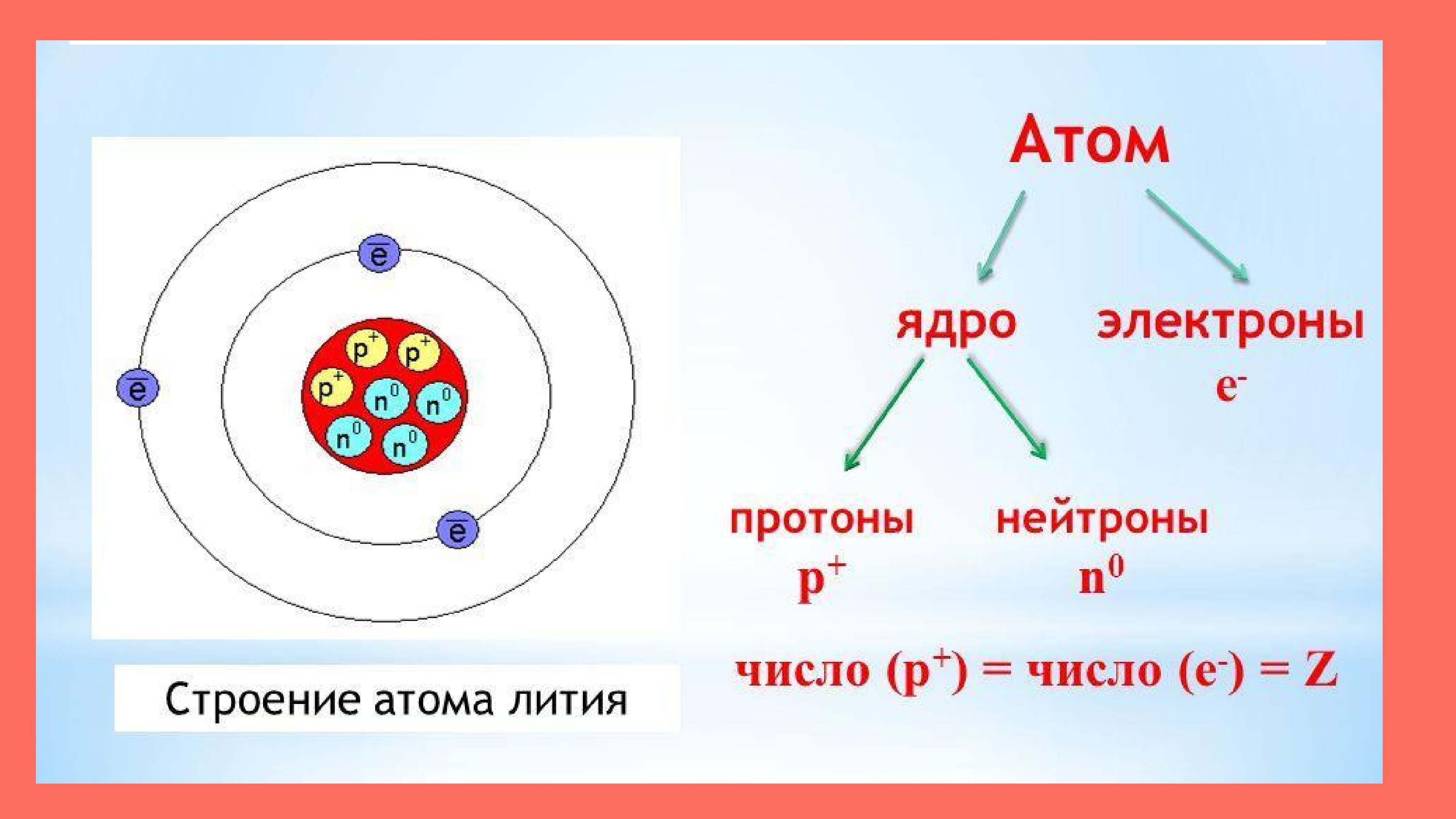 Курсавка2019Методическая разработка предназначена для организации проведения урока   в рамках реализации дисциплины общеобразовательного цикла ОУДП.08 Физика  при подготовке специалистов любого профиля.Организация-разработчик: ГБПОУ  «Курсавский региональный колледж  «Интеграл»Разработчик:  Зинченко Н.А., преподаватель ГБПОУ  КРК «Интеграл»Рассмотрена и рекомендована к использованию в учебном процессе назаседании Методического советаПротокол  №4 от 22 ноября 2019 годаПредседатель Методического совета __________________ О.В. Сологубова357070, Ставропольский край, Андроповский район, с. Курсавка, ул. Титова, 15, «Курсавский региональный колледж «Интеграл»тел. 6-39-82, 6-39-79Kursintegrall@mail.ruСодержание.                                                      Пояснительная записка                                                                                               Методика организации и проведения урокаПлан урокаСтруктура урокаСодержание этапов урокаСписок литературыПриложение 1Приложение 2Приложение 3 Пояснительная записка Физика – фундаментальная наука, имеющая своей предметной областью общие закономерности природы во всем многообразии явлений окружающего  мира, наука о природе, изучающая наиболее общие и простейшие свойства материального мира. Она включает в себя как процесс познания, так и результат – сумму знаний, накопленных на протяжении исторического развития общества.  Физика имеет большое значение в жизни современного общества и влияет на темпы развития научно-технического прогресса.  Изучение ядерной физики имеет огромное познавательное, воспитывающее и развивающее значение. Ознакомление с методами исследования, применяемыми в ядерной физике, и с достижениями в этой области вводит обучающихся в круг фундаментальных проблем современной физики, выводит их на передний край современного естествознания. Здесь завершается формирование знаний о строении и структуре вещества, иллюстрируется специфика явлений в микромире.   При изучении данного раздела программы обучающиеся убеждаются в том, что процесс познания - это непрерывное углубление и развитие знаний путем перехода от одной относительной истины к другой, более глубокой.     Требования федерального государственного образовательного стандарта  -  сформированность умения применять полученные знания для объяснения условий протекания физических явлений в природе и для принятия практических решений в повседневной жизни. Для осуществления стандартов образования преподаватель должен владеть современными технологиями развивающего обучения. В связи с этим, преподавателю  необходимо овладевать  ИКТ - технологиями.Цель применения компьютера на занятиях физики - создание дидактически активной  среды, способствующей продуктивной познавательной деятельности в ходе усвоения нового материала и развитию мышления обучающихся.Методика организации и проведения урокаВ курсе физики довольно большое значение придается рассмотрению темы «Строение атома. Опыты Резерфорда».  Именно опыты Резерфорда являются важными для формирования мировоззрения  обучающихся при введении представлений о строении атома. Именно в этой теме рассматриваются взгляды на строение атома.Предлагаемая методическая разработка урока по теме построена на применении методических приемов различных видов образовательных технологий. Тип урока: изучение нового материала. Использование слайдов на занятии позволяет акцентировать внимание обучающихся на основных этапах урока, придает уроку эстетичность и наглядность.  Лекция – это ведущая форма группового обучения. Методологическое значение лекции состоит в том, что в ней раскрываются фундаментальные теоретические основы учебной дисциплины и научные методы, с помощью которых анализируются жизненные явления.   Использование  Интернет-ресурсов  для демонстрации во время объяснения нового материала и для самостоятельной работы обучающихся позволит приобрести необходимые знания, умения и навыки.   В результате изучения данной темы обучающиеся: - узнают о жизни и деятельности Э.Резерфорда; - получат представление о модели атома Томсона, об опытах Резерфорда;  - узнают о размерах атомного ядра, ядерной (планетарной) модели атома, недостатках модели атома Резерфорда.   Для знакомства обучающихся с биографией  Э.Резерфорда, для поиска информации о развитии взглядов на строение атома других ученых, для демонстрации компьютерной модели опыта, эксперимента Резерфорда по рассеянию α - частиц применяются  цифровые образовательные Интернет-ресурсы и компьютерные программные средства. Данное занятие изучается  в разделе «Строение атома и квантовая физика».Иллюстрация изучаемого материала,  наглядность при изложении нового материала и его закреплении, широкое использование возможности моделирования изучаемых процессов и явлений являются очень важными при изучении данного раздела физики.  Это связано с тем, что достаточно сложно вводить наглядные представления при изучении строения атома.Методически продуманное применение цифровых образовательных ресурсов позволит преподавателю при изучении данной темы сформировать определенные информационно-коммуникативные навыки у обучающихся.В ходе занятия используется фронтальная, индивидуальная и групповая работа. Занятие сопровождается презентацией. Проверка полученных знаний проводится путем решения задачи, тестирования. В конце занятия происходит рефлексия по самооценке  полученных знаний.Методическая разработка предназначена для студентов общеобразовательных дисциплин, рекомендуется для использования при проведении  занятий теоретического направления по дисциплине «Физика». План урокаТема:      «Строение атома. Опыты Резерфорда». Цель : рассмотреть тему «Строение атома. Опыты Резерфорда»Задачи:обучающая – сформировать знания о планетарной модели атома, обеспечить усвоение следующих понятий: модель Томсона, модель Резерфорда; воспитательная – формировать навыки работы в группе; прививать интерес к предмету через различные виды деятельности; развивающая – продолжить развитие словесно-логического мышления на основе   операций обобщения, синтеза, анализа и аналогии; развивать умение запоминать, сохранять и воспроизводить информацию; умение строить ответ в научном стиле с использованием физических терминов.методические:практиковать проведение занятий с групповыми методами работы;-  внедрять элементы игровых методик в учебный процесс.дидактические:- развивать творческие коммуникативные, креативные способности и логическе мышление студентов.- формировать навыки самостоятельной деятельности студентов.По окончании занятия обучающийся должен:уметь:используя приемы информационной переработки текста, извлекать необходимую информацию из различных источников (учебник, раздаточные справочные материалы, лекция, интернет);развивать способность к рефлексии и оценке результатов своей деятельности и деятельности других.знать:- значение понятий: «атом», «фотосинтез», «ядро»Формируемые компетенции:ОК 3. Принимать решения в стандартных и нестандартных ситуациях и нести за них ответственность.ОК 4. Осуществлять поиск и использование информации, необходимой для эффективного выполнения профессиональных задач, профессионального и личностного развития.ОК 5. Использовать информационно-коммуникационные технологии в профессиональной деятельности.ОК 6. Работать в коллективе и в команде, эффективно общаться с коллегами, руководством, потребителями. Тип урока:     Изучение нового материалаВид урока:  Лекция  Форма работы: групповая, индивидуальнаяМетоды обучения: рассказ, фронтальная беседа, лекцияМежпредметные связи: математика, биология, химияСредства обучения:Наглядные пособия: презентация, стенды Раздаточный материал Технические средства обучения:  компьютер, мультимедийный  проектор, сеть Internet, CD диск «Виртуальная школа Кирилла и Мефодия» Структура урокаСодержание этапов урока.Организационный этап.  Проверка наличия присутствующих, заполнение журнала.2. Постановка целей урока и мотивация: Сообщение темы, цели и задач занятия. Объяснение важности и значимости освоения данного материала.Ознакомление обучающихся с планом будущей учебной работы. Актуализация опорных знаний.          Перед тем как перейти к изучению новой темы, повторим предыдущий материал. Для этого напишем физический диктант, который состоит из 5 вопросов. После того, как ответите на вопросы, обмениваетесь листочками с соседом по парте и выставляете оценку по приведенным критериям и эталону верных ответов (слайд 3).Отдельная порция электромагнитной энергии, испускаемая атомом, называется: а) джоулем;   б) электрон-вольт;   в) электроном;   г) квантом;   д) ваттом.Коэффициентом пропорциональности во второй из простых «великих» формул называется постоянной:  а) Фарадея;       б) Авогадро;        в) Планка;        г) Больцмана;     д) Эйнштейна.Явление вырывания электронов из вещества под действием света называют: а) фотосинтезом;              б) ионизацией;             в) фотоэффектом;г) электризацией;            д) квантованием.Максимальная кинетическая энергия фотоэлектронов …а) линейно возрастает с увеличением длины волны и мощности излучения;б) линейно возрастает с частотой света и не зависит от его интенсивности;в) линейно взрастает с частотой света и его интенсивностью;г) линейно убывает с частотой света и не зависит от его интенсивности;д) линейно убывает с частотой света и его интенсивностью.Какое из перечисленных ниже выражений показывает зависимость энергии кванта от работы выхода и кинетической энергии электрона?а) А+       б) hν;           в)             г)            д)  6.  Если электроны, выбитые светом, вылетают за пределы вещества, то фотоэффект называют…а) внутреннимб) внешним Из курса физики и химии известно, что все тела состоят из атомов. В центре атома находится ядро, заряженное положительно. Вокруг ядра движутся отрицательно заряженные электроны. Электроны располагаются вокруг ядра на разных расстояниях, образуя электронные слои. Известно также, сколько электронов может находиться в слое и подслое-оболочке. Но до сих пор физические законы, по которым «устроен» атом, не изучались. Наша задача состоит в том, чтобы изучить эти законы. Еще античные философы предположили, что все вещества состоят из атомов. Первые научные доказательства существования атомов – наименьшего структурного элемента вещества, являющегося носителем его свойств, были установлены химиками в XIX в. Большую роль в развитии атомистической теории сыграл  Д.И. Менделеев, разработавший в 1869 г. Периодическую систему элементов, в которой показал периодичность химических свойств и поставил вопрос о единой природе атомов [5]. Вспомним, как зарождалась теория атома (слайд  4,5).Мы вспомнили важнейшие факты из истории развития атомной физики, рассмотрели первую модель атома – модель Томсона, известная под названием «пудинг с изюмом». Эта модель не могла объяснить периодичность свойств атома, следующую из Периодической системы Д.И. Менделеева, а также закономерности в спектрах атомов. Поэтому её справедливость можно было подтвердить или опровергнуть только с помощью исследования, что и сделал Э.Резерфорд [4].
4. Изучение нового материала: 
5. Закрепление учебного материала.
1.Решите задачу:Определить частоту света, излучаемого атомом водорода, при переходе электрона на уровень с главным квантовым числом n1 = 2, если радиус орбиты электрона изменился в 9 раз? [3] (слайд 13)Задача решается у доски: 
          2. Ответьте на вопросы. 
          CD диск «Виртуальная школа  Кирилла и  Мефодия».  Режим тестирования, раздел «Квантовая физика».         Вопросы обсуждаются со всеми обучающимися, выбирается верный ответ, один из обучающихся, сидя за компьютером, вводит вариант правильного ответа.3.Разгадайте ребус.То, что провозгласил Эрнест Резерфорд в 1911 году коллегам лаборатории после осуществления опытов по рассеянию альфа частиц? (слайд 14) (Ответ: «Теперь я знаю, как выглядит атом»)
 
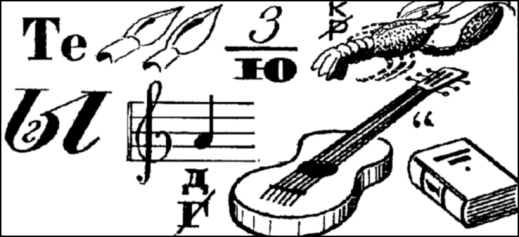 6.Задание на дом.          Дмитриева В.Ф.. Физика, 2018, стр. 387-390 (слайд 15).7. Подведение итогов занятия, достижение поставленных целей, оценка знаний обучающихся.           Открытие Резерфорда потрясло умы фактически всех физиков. Мало того, что сразу удалось объяснить результаты всевозможных опытов, в том числе и с прохождением альфа-частиц, но, идея Резерфорда была просто красива.
           В ходе занятия вы продемонстрировали  себя наблюдательными экспериментаторами, умеющими не только подмечать вокруг себя все новое и интересное, но и самостоятельно проводить научное исследование.            Предлагается ответить на «вопросы» (слайд 16,17):•  Сегодня  я узнал…•  Было интересно…•  Было трудно…•  Я понял, что…•  Я научился…     •  Меня удивило…     • Мне захотелось…, т.е. дается оценка своей учебной деятельности на уроке.Список литературыДмитриева В.Ф. Физика: учебник. – М., 2017.Дмитриева В.Ф. Сборник задач по физике: учеб. Пособие. – М., 2017.Мякишев Г.Я. Физика: Учеб. для 10 кл. общеобразовательных учреждений / Г.Я. Мякишев, Б.Б. Буховцев, Н.Н.Сотсикй. –М.: Просвещение, 2018.Рымкевич А.П., Рымкевич П.А. Сборник задач по физике для 8 – 10 классов средней школы. – М.:Просвещение. 2018.Фирсов А.В. Физика  для профессий и специальностей технического и естественно – научного профилей:учебник. – М., 2018.Касьянов В.А. Физика. 11 кл.: Учебник для общеобразовательных учебных заведений. – М., 2018.Самойленко П.И., Сергеев А.В. Сборник задач и вопросы по физике: учеб. пособие. – М., 2018.Самойленко П.И., Сергеев А.В. Физика (для нетехнических специальностей): учебник. – М., 2018.Громов С.В. Шаронова Н.В. Физика, 10—11: Книга для учителя. – М., 2018.  Касьянов В.А. Методические рекомендации по использованию учебников В.А.Касьянова «Физика. 10 кл.», «Физика. 11 кл.» при изучении физики на базовом и профильном уровне. – М., 2017.Касьянов В.А. Физика. 10, 11 кл. Тематическое и поурочное планирование. – М., 2017.Самойленко П.И., Сергеев А.В. Физика (для нетехнических специальностей): Учебник. – М.: Мастерство, 2017.Приложение 1Тестовые задания.Отдельная порция электромагнитной энергии, испускаемая атомом, называется: а) джоулем;   б) электрон-вольт;   в) электроном;   г) квантом;   д) ваттом.Коэффициентом пропорциональности во второй из простых «великих» формул называется постоянной:  а) Фарадея;       б) Авогадро;        в) Планка;        г) Больцмана;     д) Эйнштейна.Явление вырывания электронов из вещества под действием света называют: а) фотосинтезом;              б) ионизацией;             в) фотоэффектом;г) электризацией;            д) квантованием.Максимальная кинетическая энергия фотоэлектронов …а) линейно возрастает с увеличением длины волны и мощности излучения;б) линейно возрастает с частотой света и не зависит от его интенсивности;в) линейно взрастает с частотой света и его интенсивностью;г) линейно убывает с частотой света и не зависит от его интенсивности;д) линейно убывает с частотой света и его интенсивностью.Какое из перечисленных ниже выражений показывает зависимость энергии кванта от работы выхода и кинетической энергии электрона?а) А+       б) hν;           в)             г)            д)   6.  Если электроны, выбитые светом, вылетают за пределы вещества, то фотоэффект называют…а) внутреннимб) внешнимПриложение 2Карточки с заданиями.Определить частоту света, излучаемого атомом водорода, при переходе электрона на уровень с главным квантовым числом n1 = 2, если радиус орбиты электрона изменился в 9 раз? То, что провозгласил Эрнест Резерфорд в 1911 году коллегам лаборатории после осуществления опытов по рассеянию альфа частиц? Физика является для человека важнейшим источником знаний; непрерывно расширяя и многократно умножая возможности человека, обеспечивает его уверенное продвижение по пути технического прогресса. Физика вносит существенный вклад в развитие духовного облика человека, формирует его мировоззрение, учит ориентироваться в шкале культурных ценностей.Значение открытия планетарной модели атома Резерфорда огромно. Как писал немецкий ученый Макс Планк: «Из идеи движения электронов, подобно движению планет, возникла атомная физика». Знание строения атомного ядра позволило разложить по полочкам все, из чего складывалось вещество. Количество протонов и нейтронов в ядре строго указывает, какой это элемент, каковы его физические и химические свойства.В ходе  занятия предусматривалось использование инновационных и традиционных методов и форм: словесных (информирование, обсуждение), информационно – коммуникационных (работа с заданиями, текстом, формирование умений работать с информацией, принимать оптимальные решения), проектно - исследовательских.Методическая разработка может использоваться преподавателями как пособие по проведению практического занятия.Номер элементов урокаЭлементы занятия, изучаемые вопросы, методы обученияПланируемое время1.Организационный моментПроверка наличия присутствующих, заполнение журнала1 мин.2.Постановка цели урока и мотивация3 мин.3.Актуализация опорных знанийКарточки с тестовыми заданиями17 мин.4.Изучение нового материалаЛекция, рассказ, демонстрация презентации, Интернет-ресурсыЭкспериментальная установкаОпыт  Резерфорда по рассеянию альфа-частиц Модель атома Резерфорда40 мин.5. Закрепление учебного материалаУстные упражненияВыполнение заданий по карточкам, CD диск «Виртуальная школа  Кирилла и  Мефодия»25 мин.6. Задание на дом.Дмитриева В.Ф.. Физика, 2018, стр. 387-390.2 мин.7.Подведение итогов занятия, достижение поставленных целей, оценка знаний обучающихся2 мин.Оценка«5»«4»«3»«2»Количество верных ответов5432-0№ вопроса123456Вариант ответагввбаа
1.Экспериментальная установка  
В 1911 году Эрнест Резерфорд совместно со своими коллегами исследовал рассеяние альфа-частиц в очень тонкой (1мкм) золотой фольге (слайд  6). 
2.Опыт  Резерфорда по рассеянию альфа-частиц 
Источник альфа-частиц помещали внутри свинцовой полости с узким каналом. Все альфа-частицы, кроме движущихся по узкому каналу, поглощались свинцом. Узкий пучок альфа-частиц падал на золотую фольгу перпендикулярно ее поверхности. За фольгой был помещен подвижный экран, покрытый флуоресцирующим веществом; альфа-частицы, прошедшие через фольгу, вызывали вспышки на экране. Такая установка, находящаяся в вакууме, позволяла наблюдать альфа-частицы, рассеянные под углом до 150° (слайд  6). 3.Демонстрация анимации со звуком «Опыт Резерфорда» Единая коллекция цифровых образовательных ресурсов:  http://files.school-collection.edu.ru/dlrstore/85a43aa4-1f7a-455a-ac5a-e1a58587a7ef/9_250.swf   (слайд 7).
4.Обсуждение результатов опыта Полученный результат был совершенно непонятен в рамках модели Томсона, так как положительный заряд атома, распределенный по всему его объему, не мог оказать столь значительного воздействия на массивные и быстрые альфа-частицы.
Наблюдения показали, что большинство альфа-частиц проходят сквозь фольгу без заметного отклонения от первоначального направления, некоторые частицы отклоняются на небольшой угол и лишь немногие частицы претерпевают сильное отклонение.  Примерно 1 из 20000 тысяч частиц испытывает отклонение на угол порядка 900, а одна из 70000 – на угол 1500. Из результатов исследования можно сделать следующие выводы: Атом не является сплошным. Внутри атома существуют силы, способные отбросить альфа-частицы. 
Этой силой может быть сила взаимодействия летящей частицы с положительно заряженной частью атома. Эта часть должна быть настолько массивной, чтобы смогла отклонить в сторону летящую альфа-частицу. То есть положительный заряд атома и его масса сконцентрированы в весьма малой области пространства. Так Резерфорд пришел к мысли атомного ядра (слайд 8,9). 5. Модель атома Резерфорда По Резерфорду атом состоит из центрального ядра, в котором сосредоточена практически вся масса атома и весь положительный заряд. Вокруг ядра по круговым орбитам вращаются электроны. Число электронов в каждом атоме таково, что их суммарный отрицательный заряд равен положительному заряду ядра, в связи с этим в целом атом нейтрален (слайд  10,11). Демонстрация видеоролика-анимации «Планетарная модель атома» Единая коллекция цифровых образовательных ресурсов: 
http://files.school-collection.edu.ru/dlrstore/bb14a02f-aae7-11db-abbd-0800200c9a66/ch08_08_02.swf  (слайд 12).Дано: Решение: n1 = 2r1/r2 = 1/9Частота света, излучаемого атомом водорода, определяется формулойΝ = R(                      (1)R – постоянная Ридберга;n2 – номер орбиты, с которой переходит электрон; n1 = 2 – номер орбиты, на которую электрон переходит.Из формулы   rn = n2   для радиуса орбиты следует, что Разделив и умножив правую часть равенства (1) на n12, получим Вычисления: ν = 3,29*1015 с-1 (1-  = 0,73*105 с-1.Найти:ν = ? Ответ: ν = 0,73*105 с-1.